回路に流れる電流の強さ調べかん電池のつなぎ方によって，回路を流れる電流の強さにちがいがあるか豆電球を使って調べてみましょう。実験の結果を下の表にまとめましょう。２このかん電池を直列つなぎにすると，へい列つなぎのときとくらべて豆電球の明るさは（　　　　　　　　　　　）。また，このとき回路に流れる電流の強さは（　　　　　　　　　　　）。２このかん電池をへい列つなぎにすると，かん電池１このときとくらべて豆電球の明るさは（　　　　　　　　　　　）。また，このとき回路に流れる電流の強さは（　　　　　　　　　　　）。かん電池のつなぎかたかん電池のつなぎかた豆電球の明るさ電流の強さ（けん流計のはりのふれ）かん電池１こ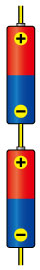 もとにする明るさ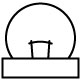 もとにするはりのふれ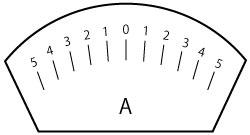 かん電池２こ直列つなぎかん電池２こへい列つなぎ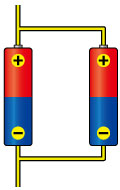 